Iowa’s Master Pork Producer Award Winners(In 2018, IPPA began producing videos about each winner; they are linked below.)2023 Bartachek, Ryan - MasonvilleGreenfield, Dan - KamrarHinkeldey, Aaron - AureliaHoltkamp, Marv & Sue - DonnellsonHuber, Joel & Laura - WellmanHuntley, Tom & Nate - RenwickKessenich, Joe - Le MarsVorwald, Aubrey - Alta Vista2022 Bader, Ben - Jesup Bohnenkamp, Chris & BreeAnn - Remsen 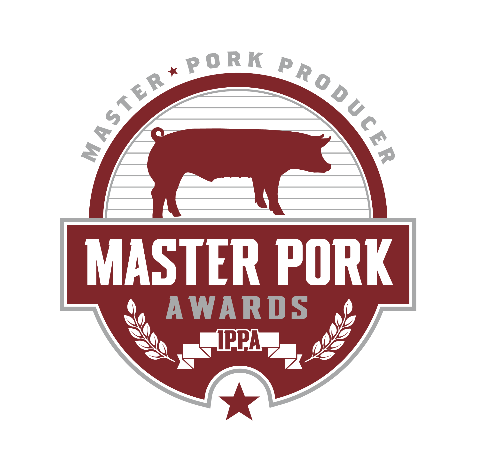 Doeden, Steven - Cleghorn Moretz, Nathan & Melissa - Kensett Nagel, Brad & Donell and Matt & Kate Nagel - Little Rock Schleisman, Mark - Lake City Thul, Steve & Lisa - Bode 2021 Croghan, Jerry & Nancy - Manning Sadler, Tim - Cresco Thoma, Dan - Brandon 2020 Baragary, Ryan - Masonville Bravard, Mike & Lucas - Jefferson Marshall, Mike & Tracy - Lewis Sylvester, Shane - Elkader 2019 Edwards, Bruce & Kerry - Storm Lake Kooiker, Nolan - Doon Kruse, Javan & Danielle - Hartley Perry, Andrew - Aurelia Reck, Ben - Winthrop Schmidt, Allan - Holstein Tentinger, Bill & Joan - Le Mars Tripp, Ryan & Brent - Dows 2018 Heithoff, Denis & Laurel - Carroll Hogan, Dominic & Karen - Monticello Kress, Ryan - Winthrop Lundell, Brian - Odebolt Mann, Terry & Janet - Turin Mogler, Chet & Cassie - Alvord Pratt, Kathy - Aurelia Tinker, Gene - Manchester Zenk, Fred & Donna - Akron 2017 Dolan, Mark - Masonville Dorale, Ralph & Becky - Charter Oak Gent, Dan - Wellman Kannegieter, Tyler & Jessica - Aurelia Kooiker, Ross & Amber - George Lucas, Jeff & Nancy - New Vienna Nieland, Aaron & Alyce - Breda Ries, Jon, Becky, Adam & Tony - Manchester Schroeder, Stephen - Remsen Swanson, Stuart - Galt 2016 Baragary, Sean - Winthrop Burgmeier, Joe & Michelle - Lockridge Evans, Seth & Jennifer - Lenox Juergensen, Cale & Connor - Churdan Knoblock, Marti & Martha - Rock Rapids Reth, Russ & Diane - Manchester Ten Napel, Robert & Cheryl - Ireton Thoma, Joe - La Porte City Thome, Peter & Cheryl - Osage 2015 Bormann, Alan - Livermore Boyer, Jim & Lisa - Ringsted Gent, Matt & Courtney - Wellman Kuhlemeier, Mike - Rockwell Langel, Tom & Kathy - Le Mars Puhrmann, Leon - Paullina Rietema, Marv & Helene - Sioux Center Wilgenbusch, Keith – Winthrop2014 Brenneman, Tim & Erin - Washington Francois, Mark & Ellen - Dundee Hardin, Lynn - Jefferson Heemstra, Dennis & Lori - Primghar Juergens, Aaron - Carroll Kruse, Keith & Joyce - Everly Lee, Harold - Le Mars Sennert, Randal - Storm Lake 2013 Cyclone Livestock, LLP - Leon (Bell, Lance and McAfee, Clint) Hinkeldey, Jim & Deb - Alta Hosek, Dennis - Clutier Hotopp, Mike - State Center Kent, Randy & Mary Kay - Lake City Reed, Ryan - Ottumwa Rehder Farms Inc. - Hawarden (Rehder, Steve, Jeff, Kevin & Trent; & Schmidt, Tim) Schmitt, Dr. Cameron - Independence Schnepf, Matt & Angie - Le Mars Wall, Tom - Iowa City Wegener, Todd & Mary Kay - Fenton Willie, David & Becky - Manchester 2012 Abel, Michael - Mediapolis Bramley, Bill - Emmetsburg Fellinger, Tim – HopkintonHollinrake, Tim - Fayette Juhl, Edward - Hudson Klein, Dean - Panama Schneekloth, Brian - Little Rock Sheehan, Dan - Remsen Van Gelder, Brad & Terri - Creston Wulfekuhle, Craig & Karen – Earlville2011Arnts, Bernard & David - AltaCooklin, Randy & Deb -      JeffersonFlygstad, Steve & LaVonne - EllsworthFriese, Dave & Kim - WashingtonJohnson, Ben & Janelle - IretonKooima, Joel & Faye - Rock ValleyMuhlenbruch, Dallas - DowsNicolaus, Tom - WhittemoreWhiley, Allen - Iowa Falls2010Brands, Gary & Gerry - InwoodCarlson, Bob & Tim - QuimbyGentz, Curt - MasonvilleHommel, Dave, Laura & Tim - EldoraKass, Don & Shelly - RemsenKruse, Steve - DyersvilleLukavsky, Mark & Jill - WashingtonMcKnight, Sam & Jill – Afton2009Berdo, Dan & Rachel - WashingtonCook, Aaron & Trish - WinthropFrazer, Dean & Linda - ConradHoogendoorn, David - InwoodJuergens, Ron & Elizabeth - CarrollKopriva, James & Sandi - ClutierMattson, Greg & Sandy - AltaMoeckly, Brad & Joyce - ElkhartPingel, Myron, Wayne & Paul - AureliaUlfers, Daniel - West BendWatts, Wayne - ClarionWilliams, Mike - WilliamsWinters, Curt, Lloyd & Norma – Hull2008Aronson, Larry & Connie - Albert CityFitzgerald, Rodney - PetersonKregel, John - GarnavilloMeier, Michael & Angie - ClarindaStout, Rob - WashingtonWessling, Bruce & Jenny - Grand JunctionWoelber, Marlyn – Boyden2007Boyd, Leland & Kristeen - Charles CityDau, Larry - PrimgharDolan, Sean - MasonvilleHora, Kurt & Heather - WashingtonJohnson, Mark - CleghornKramer, Martin & Barb - AlgonaLantow, Harold & Karen - FredericksburgReuter, Doug - Le MarsSchroeder, Chris - St. OlafSorenson, Harold, Julie & Ben - Cedar FallsVan Beek, Galen & Shirley – Inwood2006Amundson, Bruce & Donna - LarrabeeBartling, Jim, Steve & Mike - AckleyDecker, Kevin - MonticelloEley, Wendell & Helen,Raymond & Tamara - ZearingHitchler, James - Le MarsMeinders, Gary - Buffalo CenterWright, Craig & Lynn - BrightonVan Roekel, Harlan & Janice - Orange City2005Beenblossom, Mark - WashingtonBeyer, Jeff & Melissa - BoydenChapin, Scott & Lisa - TripoliChristensen, Wendell Jr. - TitonkaKromminga, Jeff - KeystoneMcKenna, Dean & Monica - DysartManco Farms Inc. - CascadeManternach, Brian & LuAnn & family,Dale & Sharon & family, Ralph & RitaMonaghan, Brian - MasonvilleReimer, Doug - GuttenbergSchroeder, Mark, Dean, Roger & Rick- RemsenSleezer, Dana & Nicky – Aurelia2004Boelman, C. Dale & Nancy - ClarksvilleBusch, Duane & Dale - TripoliDekkers, Harold - HawardenGent, Kevin & Linda - WellmanGilbert, Kevin & Kendra - IoniaLuna, Mac - EmmetsburgMoody, Eugene - MaxwellReck, Douglas - WinthropRochleau, David - WhittemoreVan Gilst, Joel & Bryce - OskaloosaVer Steeg, Mike & Sarah – Inwood2003Bishop, Doug & Denise - ManchesterBjustrom, David - WhittemoreDeHaan, Brent - Orange CityLedger, Mark & Lynn - StockportMead, Thomas - MarshalltownMeisgeier, Jerald - TraerNauman, Steve & Kelli - FloydRickert, Richard - TraerTwinam, Layne - CrawfordsvilleVandeVegte, Glenn & Julie A. - InwoodVandeVegte, Galen & Julie L. – Inwood2002Amdor, Jim & Bev - CorningCarlson, Dennis & Mike - Red OakChristensen, Glen & Cheryl - ScrantonFoelske, Eric - WaverlyGlaspie, Karl - North EnglishGosch, Dan - Ida GroveHerink, Kevin - ClutierHilleman, Randy, Mark & Tom - State CenterPech, Mike - WinthropPeiffer, Jim & Angie - WashingtonSpain, Vince & Stephanie - CastaliaStruthers, Dave & Becky - CollinsWadle, Richard - FondaWirtz, Charles – Whittemore2001Brink, Jerry & Wanda - ElkaderCarter, John - KalonaConrad, Rod - WinthropCook, Gary - WinthropHein, Lee - MonticelloJennett, Steve & Chantelle - BlocktonMurray, Terry - Storm LakeNilges, Larry & Karman - SumnerSchminke, Al & Kandy - Van HorneScholten, Delmer & Paula - InwoodSeil, Dave & Barb - GowrieTinker, Larry - EdgewoodWendel, David & Connie - RhodesWilliams, Bruce – Villisca2000Begley, Darrell - AtlanticBrincks, Randy & Mary - OssianBritt, Bryan & Tricia - MonticelloBylsma, Alvin - HullForsyth, Mark & Joel - Charles CityGingerich, Marty & Heidi - ParnellKaufman, Bruce & Jenny - CrawfordsvilleOhms, Neil & Melanie - HarlanSwanson, Roger D. - EmmetsburgWiley, Todd & Ross - WalkerWinterhoff, Dan & Lynn – Aurelia1999Baughman, Dean & Arvid - NewellBjustrom, Tom & Linda - WhittemoreCalderwood, Michael, Hugh & David - TraerFrancois, John & Liz - WinthropFriese, Dennis & Angie - WashingtonKeene, David & Kris - HartleyLangel, Rick & Marian - Le MarsLedger, Gary & Ann - WilliamsburgLux, Dave & Joyce, Vince & Donna- ManchesterPliner, Kent & Doreen - OthoReicks, Merle & Sheila - WaucomaRochau, Scott & Lori - DavenportRuzicka, Jack, Bill & Jim - Marble RockVantiger, Dean & Sue - Mount Union1998Anderson, Loren & Doyle - MarathonAnderson, Kevin & Janet - TiptonBecker, Craig - CumberlandBeichley, Randy & Susan - GladbrookBoland, Gary & Annette – WilliamsburgCharter, Paul - AdairDingman, Gene, Colleen & John - West PointHogle, Ken & Bob and Hiller, Cecil - ConradHolcomb, Greg - MartelleKnoblock, Thadd, Travis, Trent & Troy - Rock RapidsLytle, Mark & Gaige - HarlanMohlis, Ernie & Theresa - WaverlyPopken, Todd & Tammy - IretonPoppe, Calvin, Glen & Gary and Tupper, Larry - IoniaThurn, Richard - EdgewoodTodd, Luane & Cheryl - CorrectionvilleWallin, Mark & Mary - EssexZumbach, Dan & Shelley – Ryan1997Burt, Donald, Kathryn, Allen, Dee, Darrel, Tammy & Barbara - MarshalltownDebner, Joel - JesupDonaldson, Tom & Kim - SpringvilleEkstrom, Dean - DuncombeFahn, Jamie & Mary - PortsmouthFisher, Steve - Grand JunctionKirby, Dennis & Shelie - DavenportKuecker, Jim & Judy - CylinderMcDonald, Tom & Nancy - HopkintonRadke, Mark - AureliaReicks, Dale & Laura - LawlerSarchet, Roger & Jean - NewellSchroeder, Arlyn - MononaSchroeder, Perry - BennettVer Steeg, Gene - InwoodVittetoe, Tom & Tammy - WashingtonWilson, Bart - CrescoWoebbeking, Duane - GladbrookWright, Dwayne - New London1996Bader, Lee & Debra - JesupDragstra, Ken & Wilmer - Sioux CenterGraham, Bradley - Lake ParkGress, David & Pat - DenisonHunt, Jerry & Lisa - MonticelloJaminet, Fred - CherokeeJohnson, Tom - EssexKlaren, Mark & Karol - WorthingtonMichels, Mary - Central CityNoel, Larry - RockfordPleggenkuhle, Jeff & Marie - WaucomaSearle, Lee - MarshalltownShelton, Don - OthoSieren, Dean & Linda - KeotaSorensen, Arlin & Brad - HarlanStory, Eugene - MarshalltownSylvester, Craig & Susan - HedrickVande Haar, Richard – Oskaloosa1995Aronson, Tom - Albert CityBoyd, Dave - GriswoldBrinkman, Janet - LehighCave, Duane - CherokeeChipman, Rick - HarlanChristopherson, Curtis - RockfordDeBruin, Randy - OskaloosaDomeyer, Ron & Ann - EarlvilleGent, John & Cathy - WellmanHeim, Jay & Sharon - LoganJanssen, Hollis - AckleyJennings, Darrell - NeolaJennings, Dave & Linda - NeolaKeitzer, Dan - MediapolisMonaghan, Mark & Lisa - Central CitySchroeder, Rusty - TiptonShirley, Mark & Kim - Charles City1994Applegate, Merle - MarshalltownBell, Jack - BurlingtonBroich, Martin J. - AltaDe Ruyter, Steve - DoonEdgington, Chris & Tom - St. AnsgarGratz, Dennis & Sharon - FarmingtonKrull, Eldon - FloydLoutsch, Alan & Linda - Le MarsLiljedahl, Charles & Dennis - EssexLingren, Earl & Betty - Pilot MoundLingren, Stan - Pilot MoundMcKenna, Richard & Collette - GarrisonMcNutt, John - Iowa CityMoody, David - NevadaNielsen, Richard & Nancy - RyanOldham, Charles - EddyvilleRecker, Jim & Tim - StanleySchnoor, Brian & Lynette - WalcottSkow, Reuben - WesleySpotts, Jim & Susan - Battle CreekSwanson, Rodney & Vickie - Forest CityWilson, Keith & Alane - Guthrie Center1993Bierman, Tim & Mary - LarrabeeDeahr, Michael L. & Susan - West LibertyDeyoe, David R. - NevadaFenn, Kevin - CarsonHoover, Dennis & Jacque - Guthrie CenterKuecker, Keith & Randy - AlgonaKulow, Chuck & Marti - OakvilleMarzen, Joe & Pam - StacyvilleNelson, Mike & Lori - GreenfieldNieman, Eugene - NashuaNossaman, Lee & Joan - LeightonSchmitt, Chuck - LohrvilleSievers, Mike & Kim - NewellSwine Right Inc. - Alexander   (Jensen, Jeff & Scott; and Schumann, Jay)Triple G Farms, Ltd. - Webster City   (Gourley, Gerald, George & Gerry and Jordahl, Brad)Vittetoe, Dennis & Janis - WashingtonWeber, Gary - Holy CrossWhitaker, Kevin & Becky – Clemons1992Bandstra, Bert & Elaine - OskaloosaBorchardt, Vaughn - FentonDeSloover, Robert & Dorothy - AlexanderFox, John - Charles CityFrancis, Don - St. AnsgarGreen, Larry L. - Cedar FallsHelmrichs, Johann & Pat - ManchesterHooter Lane Farm - Lockridge   (Coleman, Ted & Tim; Burgmeier, Michael &          Stephen; and Derby, Terry)Hora Fairview Farms - Riverside   (Hora, Edwin, Marjorie, Tony, Tom & Andy)Lyons, Glenn - AltonPopken, Duane & Sharon - Le MarsRemsburg, Dan - St. AnthonyRhoades, Bill & Jan - MaynardRitland, Randy & Holly - HubbardRouse, Tim - CurlewShort, Phil & Paul - WinthropSimms, Mark - AlbiaSlach, Ray & Nancy - West BranchSudman, Freddie & DeLynn - McClellandTapper, Scott - Webster CityWeed, Joseph & Randy - Charter OakWickman, Erich – Atlantic1991Allender, Jerry - Mount PleasantAllender, Tom - Mount PleasantBehrens, Wayne - AtalissaBeyer, Harvey & Teresa - OtleyBrenneman, Rob & Char - WashingtonFriederichs, William E. - WalcottFry, Ed & Sandy - EllstonGosch, Fred & Norma - Webster CityJohnson, Dennis & Faith - Ida GroveJohnson, Frank & Donna - StuartJohnson, John - StuartKarwal, Bryan & Debra - ElliottKronlage, Dave - DyersvilleKruse, Edward - HillsboroKruse, Sylvester - HillsboroLansman, Jeff & Sandra - HarlanMcKenna, Stephen - Storm LakeMilder, Pat & Ruth - State CenterRotta, Joe - MerrillScallon, Joe - Iowa FallsSchneider, Tom - WaterlooSchroder, Mark - HancockSchroder, Paul - HancockThomas, James - RockwellThomas, Wendell - RockwellVogt, Lon & Maureen - HartleyVossberg, John E. & Carolyn - JanesvilleWeber, John & Kathy - DysartWesterberg, Kevin - Forest CityWitt, Dan - ClintonWulfekuhle, Alan & Kathy – Masonville1990Arthur, Mark & Nancy - SumnerBarker, Jim - Ireton& Johnson, Carl - IretonBehrens, Robert - ManningBishop, Merlin - RuddBuman, Joe - HarlanDeNeve, Ed & Bev - VictorDomeyer, Rick & Karen - New ViennaDukes, David - BedfordFloy, Tom - ThorntonGutz, Norlin - Storm LakeJohnson, Dennis - ClarindaMcCulloh, Murl - CamancheMeier, Nick & Nancy - La Porte CityNoller, Jon & Cheryl - West PointPerry, Steven - New ProvidencePottebaum, Tim - HospersPudenz, Dave & Nancy - AuburnRasmussen, Kevin - GoldfieldSeamans, Lawrnie - IoniaSix, Jim - AinsworthToale, Don - IndependenceToale, Richard - IndependenceVan Waardhuizen, Keith & Julie – Oskaloosa1989Bruning, Gary - VilliscaBuechele, Jerry - GraftonBurke, Ernest W. - CrestonCronin, Timothy J. - MeridenDiemer, Dale - HawkeyeDiemer, Kenneth - HawkeyeGilmore, Daryl & Kathy - MarshalltownGilmore, Tom - New ProvidenceGuldenpfennig, Mitch - LettsHackbart, Phil - KensettHalupnick, Dennis - EldoraHellman, Ambrose & Eileen - RyanHellman, Robert - RyanJacobsen, John L. - AtlanticJensen, Dr. H. P. - FentonJensen, Roger - FentonJurgemeyer, William - RockwellKenney, Ivan & Dori - BagleyKeppy, Glen - DavenportKohrt, Carl - ClarenceKruger, Vernon - HollandMcCarty, Patrick - SheldonMcCarty, Ron - SheldonMadsen, David - AudubonMiller, Merle - KalonaPate, Tim - ClarionPetersen, Duane - SumnerRasty, Scott R. - LohrvilleSpick, Al J. - St. CharlesWinegardner, Ted & Pat - Rose Hill1988Bechtel, Michael E. - CherokeeBesch, Jerry - WhittemoreCaspers, Jon - SwaledaleCuddeback, Jim - WashingtonDavison, Wendell & Willis - GarnerDelperdang, Donald - RemsenDurbin, Gary (Pete) & Betty - BagleyEvans, Arvid - BridgewaterGolinghorst, Richard & Mary - WalcottHiggins, Roger & Donna - Mount AuburnHook, Dennis & Bryon - HollandIrwin, Jim & Pauline - BagleyKremer, Mike - CascadeLund, Carl - Mount PleasantMerfeld, Tom - RuddPalmer, Mark & Debra - WaukonPaul, Martin - MuscatinePetersen, Everett - LatimerRiesenberg, Jerry & Dan - CarrollSloan, Richard - RowleyStalzer, Dean & Cindy - Iowa FallsTweedy, Doug - ArgyleWeber, Duane - LoganWestrum, Dale, Kyle & Dirk – Stratford1987Applegate, Dave - OaklandBertelsen, Eugene - ThorntonBoettger, H. David - HarlanBormann, Ken - BodeDostal, Stanley & Calvin - TraerGreiner, Kevin & Kathy - KeotaHamilton, Steve - Le ClaireHanson, Don & Cindy - RolandHanson, Steve & Mary - RadcliffeHenry, Ron - Cedar FallsHinz, Dale - Charles CityJorgensen, Marlyn L. and McKenna, Dick - GarrisonMartz, Earl, Dave & Keith - Blue GrassMonaghan, Bernard & Margaret - ManchesterMonaghan, Leonard & Shirley - MasonvillePellett, Rick & Anne - AtlanticRobinson, David - GraySeyb, Dennis - DonnellsonSimonsen, Craig - AureliaSmith, Jack - EpworthVos, Arvin & Laura - OtleyWeis, Steve - OsageWernimont, Dr. Leon - CarrollWilson, Terry - Mount PleasantWolf, Bill - Le Mars1986Beatty, Marvin & Karol - WiltonBerg, Mickey - LakotaBlomgren, Richard - BooneBrincks, Leo & JoAnn - CarrollBruening, Mark - New HamptonConley, Jerry, Micky & Marla - CherokeeCoon, Roger - LohrvilleDermody, Pat - AltaDittmer, Kent - HolsteinDittmer, Loren - HolsteinDriscoll, George - MechanicsvilleFike, Larry & Leslie - WaterlooFriedrich, David - AltaHindman, Larry - RadcliffeHommez, Robert - OsageHostetler, Gerald - LockridgeJohnson, Rex - AmesKnepper, John - FarleyKnepper, Kevin - WorthingtonKorte, Doug - LaurelKorte, Kevin - NewtonMcDonald, Dorrance - HopkintonMoser, Brad - LarchwoodMoser, Rick - LarchwoodRath, Ron - RiversideReiling, Randy & Kaye - WinthropSchnoor, Henry - HastingsSieren, Leo - KeotaStaudt, Cletus - Marble RockStaudt, Dennis - Marble RockStaudt, Vincent - Marble RockVaughan, Dave - MallardVaughan, Jim - MallardVaughan, Mike - MallardVaughan, Steve - MallardVaughan, Tom - MallardWilliams, Don - VilliscaWilliams, Tom – Villisca1985Abel, Betty & Chester - CrestonBest, David - ExiraConover, Dennis & Pat - Ida GroveFisher, Dave - HubbardFisher, Norman - CoggonGerot, Robert & Greene, Jay - AinsworthGreiner, Elmer - KeotaGriner, Leonard - MaynardHam, Keith & Jim - OsageHerbold, Chris - MingoHobart, Jim Jr. - EmmetsburgLinnenbrink, Don - BeamanLofstrom, Mary Jo & Bill - LakotaLorch, Bruce - OcheyedanMcKinney, Keith V. - ColoMeyer, Leroy - WaylandPopken, Linda & Ronald - AkronRecker, Richard - EarlvilleReiman, Daryl - TempletonRichard, Herbert and Moench, Randy - HumboldtSchinckel Bros. (Jack & John) - WalcottSleezer, Dale Jr. (“Butch”) - AureliaStark, Dean - RicevilleVincent, Colleen & Dale - West BranchWatts, Jim & Larry - NorwalkZubrod, Glen – Nashua1984Bartz, Dennis - GraftonBovy, Michael J. - WaterlooBruxvoort, Ervin & Byron - OskaloosaBuehler, Duane & Roger - OdeboltDavis, Douglas L. – AtlanticDittmer, John L. - LaconaFunke, James C. - EdgewoodGirres, Gerald & Joan - BodeHauser, Cecil, Larry & John - MarshalltownHerbers, Larry F. - AyrshireHutton, Royce - TamaJohnson, Howard - AshtonKorslund, John A., DVM - Eagle GroveMarek, Larry K. - RiversideMarine, Larry - WiltonOstendorf, Paul - Mason CityPeck, Glen - WinthropPollock, Tom - MalvernSeuntjens, Ronald - DanburySheets, Leon - IoniaShumaker, Richard - TiptonSwanson, Kirk - Red OakThomas, Vernon - SomersWikner, Clark - FarmersburgWulf, Dale & Karen – Walcott1983Behrens, Harley & Mark - GeorgeBoeckmann, Dave - WheatlandBush, Dennis - CleghornDeal, Bill - BagleyEdler, Jon - MelbourneElm, Lynn - WilliamsGaul, Larry & Margie - Strawberry PointGeelan, Michael R. - RuthvenHassebrock, Vincent & David - AmesHavlovic, Jim - OsageHeldorfer, Donald - BancroftHermiston, John L. - Blue GrassKruse, Martin - DyersvilleLucy, Mark C. - TreynorLuiken, Arnold - Steamboat RockMadoerin, Duane R. - WilliamsburgMorine, Charles & Sydney - WinthropMuhlenbruch, Willis E. - DowsReicherts, Ray & Mike - New HamptonTodd, Wilbur - AnthonUnderwood, Don & Jan - RichlandVan Hove, Clarence, Don & Allan -Kiester, Minn.Ver Meer, Owen & Esther - LeightonVittetoe, Jerome & Heidi - WashingtonWedeking, Neil - Sac CityWiese, Roger - BennettWilson, Raymond & Suzie – Creston1982Ackley, Paul & Nancy - BedfordAdam, John L. - RichlandBrown, Larry - St. AnsgarBrown, Robert & Janet - ColesburgCoohey, Calvin - EarlvilleDiehl, Ted - IndianolaDiercks, Robert - Grand MoundFriest, Dennis - RadcliffeHagedorn, Wayne & Christine - FredericksburgHammen, Eugene - WellmanHanselman, George - Lu VerneHild, Bob & Mark - Webster CityHinnman, Dave L. - St. AnsgarJones, Richard - ClemonsKruse, Gary L. - GlenwoodMadison, Jerry - EsthervilleMaxwell, Tom - MoscowPig Hill Company - Alvord   (Mogler, Rodney, Brian & Dwight)Rehberg, Franklin & Kathleen - RowleySchmid, Dennis & Lamont - KingsleySchnekloth, Walter & Les - EldridgeSlagter, Ken - OskaloosaSolmonson, Roger - LelandSudmann, Herb & Craig - Council BluffsWaldner, Jonathan J. - Albert City1981Bacon Farms Inc. - Delhi   (Kenneth, Kent & Rodney)Balderston, Randy - Central CityBeck, Don - DanvilleBonar, Robert - WashingtonBowman, Dallas -. AdelClaxton, James - RandaliaDomino, Larry - Sac CityDorr, Matt - ClearfieldDudden, Roger - ReinbeckHoag, Ralph - MuscatineJensen, Donald L. - AtlanticLeichty, W. Royce - Mount PleasantMetzger, Bill, Dale & Marv - Rock RapidsPaustian, Dale, Kent & Ross - WalcottPlace, Robert W. - ArmstrongReynolds, Darl - MiloSams, Clifford - BeamanStauffer, Roger - AllisonThilges, Leroy - BurtWeaver, Tom N. - DoughertyWenzel, James - AlexanderWeymiller, Franklin & Steve - Harpers FerryWill, Dean - AureliaWinterhof, Dean - CherokeeWyatt, Frank L. – Hudson1980Augustine, Howard & Keith - Rose HillBjustrom, Harold - WhittemoreBruxvoort, Larry - BrittChurchill, Arthur - MitchellvilleDalton, Don & Rosalie - BedfordEdson, Cliff - IoniaGoldsmith, Jerry - ClarenceHines, Keith - Sac CityHocker, Charles - WilliamsburgJensen, Darrell - HamlinJohnson, Jack E. - PetersonKammerer, Justus - MononaLubben, Klein & Velma - DelhiMarsau Farms Ltd. - Waterloo   (Gene, John & Robert)Meints, Ivan D. - ThorntonOfferman, William - LamontPetersen, August - De WittSchulz, Herman - Le MarsTeske, Leon - EldoraYoder, Kenneth - KalonaYoung, David E. – Stanhope1979Christians, Ronald - KanawhaDircks, Robert Jon - ClarenceErickson, David - AlgonaFolkmann, Richard & Dean - NewhallGoodhue, Jim - CarlisleHemingway, Keith - Iowa CityHurd, Jerry - NemahaKleckner, Rex - LeRoy, Minn.Kness, Larry - Guthrie CenterMasching, James - CarrollMoseley, Steve - HudsonMurley, Harlan - AuroraSchmidt, Russell - IretonSchuiteman, Art J. - AJS Farms - Sioux CenterSchuiteman, Leon H. - AJS Farms - Sioux CenterSchuiteman, Mark A. - AJS Farms - Sioux CenterSteenhard, Gary - RockwellTrask, Harold - RenwickVontalge, Gary - ManchesterVorthmann, Roger C. - McClellandWilkening, Dennis - NevadaWoline, Richard - Mount Pleasant1978Bierstedt, George - FentonDe Bruin, Donald - OskaloosaDumstorff, Leon - BancroftFriesleben, Harley - GoldfieldFriesleben, Harvey - GoldfieldGlienke, Larry - AltaGrover, Dr. James - Cedar FallsHamilton, Robert - Iowa FallsHiggins, Dennis - VintonHoskin, Thomas - RichlandJennett, Dr. Kenneth - BedfordJohnson, Gerald - StratfordJohnson, Irwin - Charles CityLindsay, Dennis - MasonvilleNaylor, Dee - ScrantonOrtgies, Richard - MonticelloPenningroth, Darrel - ClarenceRiggan, William - WashingtonRyan, Thomas - CrescoSearle, Don - MarshalltownVan Meeteren, Rodney - SheldonWienert, Earl – Holstein1977Barkema, Donald - MeserveyBauer, Derrald - NumaBehrens, Ervin - CarrollBorchers, Kenneth – HolsteinCollins, Robert - ColoCoohey, Donald - CascadeD & D Litscher Inc. - StanwoodFrankl, Mike - IrvingtonHarvey, Irvin - OskaloosaHausman, David - OnawaHolderness, James - Iowa CityHollis, Curtiss - WaterlooKnight, James (Pete) - GoldfieldMain, Walter - IndependenceMiner, Allen H. - KensettOrr, Frank - CoggonPauley, Dale - AtlanticRasty, Walter R. - LohrvilleRoos, Edwin - AshtonSchisel, Lee - DecorahSchueneman, Arthur - SpencerShalla, Larry - RiversideStackhouse, Richard - MarshalltownWitzel, Leroy - RenwickWynn, Dale (Bud) – Corning1976Campbell, Jerald - PiersonCoulter, Robert - ConradDenlinger, John - SherrillDrewelow, Gary - New HamptonGreenfield, Lyle - JewellJohnson, Lyle & Rex - OttumwaKnaack, Larry - CorrectionvilleKruse, Merrill - GeorgeMorse, John - Council BluffsNelson, Dale - AtlanticPetersen, Roland - BryantSchoelerman, Don & Jack - RoyalShelgren, Eddie - Gilmore CitySteinfeldt, Charles - AckleyTannatt, Elvin & Shirley - FontanelleThompson, Tom - RockwellWells, Clive L. - PlanoWeisinger, David - Fort Madison1975Bakers Acres (Gene & Denny) - State CenterBjustrom, Charles - WhittemoreCarlson, Paul - Red OakChamberlain, Wayne - GladbrookChristensen, Calvin - FostoriaCousins, David - ClintonEddy, Loren - CentervilleFrick, Leon - WalcottGorman, Merle - New HamptonHoehns, Dude - KnoxvilleKopaska, Elmer Jr. - Guthrie CenterKuhn, Keith - MovilleMiller, Duane - WellmanOwens, Sanford - OskaloosaOhms, Amond - HarlanRaney, Warren - JeffersonRimathe, Wayne - SlaterRoberts, Hylton - CorningSchmidt, Laverne - GarnerShover, James - DelhiUnkrich, Merle – Winfield1974Besch, Joseph - WhittemoreBlake, Alex - St. AnsgarDunn, Francis - St. AnthonyFrame, Lowell - PlanoHanson, Harold - ElginHarms, Don - Marble RockHoch, James - DallasHogue, Jack - OdeboltJoslin, Robert - ClarenceLedger, James - WashingtonLesher, Orville - WoolstockMeier, Curtis - ClarindaRossiter, Meyers M. - WinfieldSimington, Dave - SpencerSmith, Cliff - JeffersonSobolik, James - CrescoStamp, Cyril - ClintonSwenson, LaVerne - ClermontVan De Walle, George & Dee – Chelsea1973Assmann, John - EarlingBurmeister, Donald (“Porky”) - De WittClark, Eldon - Le ClaireCopenhaver, Paul - IndependenceFreitag, Leo - SumnerGerber, Bob - AlgonaGingerich, Don - ParnellHay, William - LawtonHentzel, A. Dewayne - DonnelsonMcCabe, Harold - Mount PleasantMahr, Marvin - IndianolaOberman, Richard - Iowa CityPalmersheim, Joseph - New HamptonQueck, Ivan - FontanelleRasmussen, Harry - NewellRosauer, Eugene - DysartSchrage, Robert & Mark - AllisonStruthers, Don - CollinsTriggs, Leon - DickensWurch, John - Webster CityVan Gilst, Ken – Oskaloosa1972Anderson, Glenn - TiptonBormann, Francis - LivermoreChurchill, Bob - MaxwellDittmer, Lester - LaconaGoodyk, Jacob - HarveyKinnebeck, Leon - CarrollJauer, Glen - HintonMentzer, Ray & Howard - EarlyThurn, Francis - EdgewoodVan Deest, Bernard - WaterlooZiebell, Clarence - Charles City1971Behn, Wesley - PrestonCook, Lisle - HubbardHansel, Robert - WilliamsHinners, Donald - ManningHarryman, Lucien - MansonJacot, Robert - St. AnsgarLammers, Dick - MauriceLoesche, Sylvester - DyersvilleMcCreedy, Wilfred - AinsworthPurdy, Durwood – Fontanelle1970Brouillette, Fred - SheffieldBrown, Robert - LaurelGraham, Rodney - Lake ParkHollinrake, Joe - LoviliaJohnston, Howard - MontezumaLinnenbrink, Albert - West PointMehl, Ralph - HornickNewby, Donald - BondurantRolston, Volney - SheldonSchettler, Eugene & Elmer - CarrollSchmit, Sylvester - HospersSchultz, Kenneth & John - PostvilleSmith, Clinton - PostvilleTallmon, Frank - CrestonYuska, Robert – Hudson1969Acton, Paul - EldonBeaver, Maurice - CedarBrunsvold, Eldren - KensettDeVries, Jacob & Son - ReasnorDouma, Lawrence - OcheyedanHensing, Charles & Son - VintonHolland, Nobel - ThompsonJames, La Verne - AdelKeppy, Allen - DavenportKoenigsberg, Robert - ThorntonSailier, Roland - Nora SpringsSchramm, Gerhard - Albert CitySorenson, Dale - HarlanYoung, Larry – Milford1968Bane, Virgil - ScrantonElse, Howard - StockportGourley, Gary - Webster CityHowe, Ralph - ClemonsKonz, John - NeolaKorslund, Allen - Eagle GroveLarson, Royce - NewellMcCabe, Lawrence - ClareMeyers, Harold - Dallas CenterOsborne, George - AltaReinhart, Richard - CrescoRossiter, Leon - WinfieldScott, Wayne - NodawaySteuben, Ronald - EverlyStevenson, John - MarengoWieringa, Henry - SheldonWilson, Ernest – Paullina1967Anderson, Wayne C. - WilliamsDavis, Richie - NemahaHildebrand, Clarence - WoolstockHinton, Donald - ConwayHoward, Roger - ElginKielkopl Willis - FremontTauterbach, Richard - AldenNess, Duane - NicholsOdland, Arnold - Webster CityPennings, Milton - Orange CityPeters, Herb - OcheyedanPlate, Paul - OttumwaRoyer, Kenneth - Dallas CenterSharp, Vinton - Dow CityShelton, Robert - OthoSickelf, Jimmy - KellertonTubbs, Dorman - Gilmore CityVittetoe, Wilfrid - WashingtonWoodley, Leo & Claire - ClarionZumbach, Carl – Ryan1966Barloon, George J. - Fort AtkinsonBerwen, Boyd - StanhopeCarpenter, George W. - KnoxvilleDammann, LeRoy H. - ManningElder, A. M. - Lake CityElliott, Jack - BentonFiscus, Duane - AldenHackbarth, Herbert - WhittemoreHelling, Richard - New HamptonHofer, Paul - De WittKnutson, B. C. & Caleb - RadcliffeLefebure, Don - FairfaxNissen, Gerold - CushingSibbel, Melvin - CarrollToale, Francis - IndependenceWedeking, Donald – Nemaha1965Anderson Acres & Sparks, R. E. - NevadaBlougher, Dean - OgdenCook, Maurice & Kenneth - ProvidenceFiscus, Cleo N. - AldenGordon, Howard - Webster CityHaynes, Dale D. - FarnhamvilleLord, John S. - SloanMcNutt, Paul - Iowa CityNash, Jerry - St. AnsgarRabe, Gordon - Iowa FallsRoedeske, Gene - DunkertonSchuett, Loren A. - HolsteinStine, Norman & Ira - AdelStrait, Tex - KeosauquaUnkrich, Clarence – Winfield1964Anderson, Arvid - CrawfordsvilleArndorfer, Clarence - ClarionBody, Wendell - Sac CityEvans, Chris - WilliamsburgFredericks, Carl - Iowa CityGustafson, Robert - HarcourtHoefer, Duane - WilliamsGeake, W. J. - Wall LakeHevener, Tom - HarveyHulse, Merlin - ClarenceHurd, Eugene - AldenJohnson, Russell - EssexJohnson, Willis - AdelJones, Cecil - NorthwoodKennedy, Leland - WilliamsMapes, Francis & Sons - WilliamsMaulsby, Ruhl - Rockwell CityMommsen, Dorward - Goose LakeSage, Jim - WaterlooStevens, Alan – Northwood1963Babbitt, Ora - AvocaBodensteiner, Leo - Iowa FallsGutz, Norman - Storm LakeHolm, Harold - StanhopeKent, Keith - AuburnLane, Louie - PrestonMartin, Walter - RenwickMesserschmidt, Wallace - HedrickNuehring, Morris - KanawhaParmer, Howard - Shell RockSchoenwetter, Homer - GarnerStadtlander, Ed - RockwellVanLangen, Alvin - JewellWall Brothers - Iowa CityWolf, Emmett – Cleghorn1962Bailey, Boyd - AtlanticBoyd, Duane - Charles CityBrown, Calvin - St. AnsgarCarlson, Lester - PocahontasChristian, Harold - ScrantonForry, Donald - PloverGrotjohn, Eugene - SchallerKeppy, Roy - DavenportKlopfenstein, Ed - EarlyLorimor, W. T. & Sons - FarragutMatthews, Ralph - WapelloMickey, Jim - Mabel, Minn.Miller, Herman - ToledoNessa, Milo - Story CityPringnitz, Ronald & Virgil - KanawhaReiman, Don - ClarionWilson, Ed - PatonYoung, Howard – Farragut1961Ahrendt, Kenneth - InwoodAnderson, W. N. - West LibertyBaird, Alfred Jr. - Webster CityBass & Naylor - EmersonBeyer, Howard E. - Belle PlaineBleam, Donald - MansonBousselot, Roger F. - CalamusClark, John L. - HartleyEich, Harold - CarrollEstes, Harold - Spirit LakeFama Enterprise - HolsteinFisher, Wayne - AldenGronau, Everett - KironGroves Brothers - KamrarHansen, Erin A. - Nora SpringsHelmers, George A. - SibleyGrethen, Ralph - MallardLoss, Virgil J. - OgdenMay, Edmund - StacyvilleRiessen, Melvin - StocktonSanders, Eldon H. - RenwickSchwiebert, H. A. - VictorTeBrink, Dick - AltonThomas, Ernest - WaukeeLebo, Ray & Roy – Boone1960Barkema, Dick Jr. - GoodellBehrens, Lawrence - CarrollBenton Brothers - Dallas CenterCalmer, Ralph - MansonCarstensen, Lawrence - DenisonDrewes, Rodney - West UnionFiddelke, Herb & Rich - SpencerGehlind, Edward - DecorahGreene, Robert - AinsworthHellman, Thorsten - JamaicaHernik, William - Belle PlaineHesse, Walter - WaterlooHood, Donald - BodeJohnson, Art - GalvaJones, Richard - AkronJurgensen, Arval - AkronMeyer, Robert - New MarketNarigon, John B. - PrescottSchlapkohl, Vern - StocktonSchoelerman, Stanley - EverlySmith, Elwood C. - TerrilStadlman, Gaylord - Sac CityTronchetti, Louie E. - JeffersonWear, Walter - PersiaWeiser, Stanley D. – Perry1959Aronhall, Roger - WinfieldBohr, Arthur - New HamptonBuhr, Elmer - HawkeyeBurnside, Robert - NewellDodge, Calvin - TerrilDonaldson, Darrel - WebbEhm, Henry - HuxleyGreiner, Leonard - AldenHalversen Brothers - KanawhaHenderson, Dean - OlinHimrod, Dale - Gilmore CityHoeppner, Burdette - LakotaKitchen, Loyall – BooneMcKenne, J. F. - Storm LakeMann, Alvin & Eugene - MalcomMason, Foster - AldenMunns, Gerald - Rock RapidsNelson, Daryl - NewellNelson, Rex - SidneyNew, H. W. - NevadaRenberg, Elmer - BoxholmStruve, Irvin - SutherlandTwedt, Tilford - InwoodThielen, Raymond - ManningWentworth, Charles – Toronto1958Anderson, Marvin - DikeBenz, Richard - MelvinBerning, Theodore - MediapolisBudden, Emil - GranvilleDvorsky, Lawrence - SolonFerguson, Homer - OskaloosaGeadelmann, Walter - ClarenceHanson, Victor - Grand MoundHawbaker, Alin & Son - Dallas CenterHuber, Henry - LawlerJax, Leo - McIntireJepsen, Myron - Cedar FallsKalainoff, John - ClarksvilleKirchhoff, Leonard - HumboldtLarson, Harvey C. - ArmstrongMcNutt, Willard B. - St. AnsgarMeade, Norbert - OxfordMenster, Ray - CascadeMesser, Karl - WashingtonMyers, George - Webster CityNelson, Don - DanvilleNielsen, Bernard - EsthervilleOlson, Wayne - EllsworthRyan, Warren - GrinnellVanZante, Francis – Reasnor1957Bieri, Richard - LettsBurger, Arthur - PatonClausen, Lewis - Charter OakDenner, Albert - New HamptonDostal, Burt - MaquoketaFeldt, Arnold - St. AnsgarGlenny, Neil - Wilton JunctionHalbur, Adrian - CarrollHendrickson, Dale - GrayHerkleman, Elwin - Lost NationHester, Herschel - EarlhamJeanes, Robert - LamoniKuhn, Anthony - RidgewayLenz, Clarence - KlemmeOlberding, Norman - ArthurRoper, Raymond - ChurdanSmith, James & Sons - StanwoodStoll, Lee H. - BondurantVan Dierendonck, L. - LarchwoodVos, Peter - PellaWard, Ted - KnoxvilleWaterman, Donald - NewellWeinheimer, Ed - FontanelleWilson, Darrell - LawtonWulf, Norman - Cedar Falls1956Anderson, Marley - NevadaBurgin, LeRoy - Webster CityCook, Roy - Spirit LakeCooper, Clinton - HartleyGerdes, Paul - DumontHaahr, Leon - NewellHackman, Leo - Fort AtkinsonHalbur, John - CarrollHart, Donald - CoinHauser, Cyril - WilliamsHirsh, Marvin - Storm LakeKeppy, Charlie - DavenportKlopfenstein, Jack - West PointLaRue, Oakley - New SharonLehrman, Erwin - MechanicsvilleLindaman, F. Eugene - AplingtonMabeus, Howard - Mount PleasantMabeus, Ralph - WinfieldNorthrup, Harry - EllsworthOhlson, Sherwood - CherokeeRobinson, John - GriswoldSchwien, Harold - HartleySmith, Hansen - MechanicsvilleStephens, Charles - MontezumaVerburg, Henry – Sheldon1955Baxter, Gordon - PrimgharBehrens, August - GeorgeBlack, Clyde & Sons - AmesBoersma, Cornie - InwoodBucher, Lee - South EnglishBurk, Gerald - KlemmeByrum, Carl L. - Mount PleasantDieleman, Garret - OskaloosaDeJong, Paul C. - TaintorRees, Ruby - CarrollFrye, Wilbert H. - IndependenceGoodlove, Covert - Center PointHill, John - KanawhaHolst, James - LelandLind, Norman - HamptonMattingly, Sam - ToledoMiller, Walter - Buffalo CenterMoore, John - Grundy CenterNeil, Charles - GladbrookOwen, Ralph - MaquoketaSands, Arthur - OttumwaSchmitt, Chris & Son - Fort AtkinsonSchnockbehn, Robert - Iowa CityThompson, Richard - Forest CityWhite, C. D. - Rockwell City1954Anderson, James D. - VilliscaBehrens, Ronald L. - PalmerBrady, Joe M. - HawkeyeChaffin, Robert - MilfordChapman, Glenn - KentDodge, Donald - MilfordGrimsman, Vernus - CarrollHorr, William - StanwoodJohnson, Stanley - NodawayJustice, Robert - BondurantLaRue, Howard - SearsboroLindell, Glenn - GreeneLundy, W. C. - FontanelleMcCaffrey, Don - Guthrie CenterMcGohan, Less - Mount PleasantMarfilius, Dayton - FarmersburgMeyers, Wendell - ClarindaMoss, Peter - HospersMillard, Paul - CoggonSkinner, Walter - RunnellsThompson, Terry - Forest CityVander Berg, DeLas - PellaWilson, Floyd - ZearingYoder, Keith & Duane – Kalona1953Birker, Charles J. - VintonBorcherding, Ivan - LatimerBurgess, George - WapelloClaussen, Elmer - BettendorfFerguson, Clarence - RichlandGosch, Eugene - Ida GroveGroth, Everett - WintersetHanselman, Earl - Lu VerneHeggen, Eugene - CambridgeHalt, Clifford - BurlingtonHunter, Mervin - Cedar FallsKelley, LuVerne - Van HorneLaabs, Roy - Lone RockLeffler, George - StockportMcCoy, Cleo - CrawfordsvilleMeyer, Ed - FentonMeyer, John - FondaMustard, Mirl - EsthervilleOlson, Oscar - SchallerOwe, Kenneth - CentervilleSevers, Warren - ClarksvilleShaver, R. J. - RowleySmith, W. M. & Son - MilfordSump, Martin - Storm LakeTenold, Olger – Northwood1952Body, Walter - Sac CityBrown, Roy - OsceolaBrunch, Albert - CarrollBuckner, M. - MarionDeJong, Milo - SearsboroDeJoode, William - Lime SpringsDunn, Francis - FontanelleFrost, Irvin - Spirit LakeHoberman, Louis - NewellHorras, Albert - KeotaJohnson, Roy F. - MadridKehrli, Elmer - ManchesterKrieg, Philip – KingsleyMarsh, Ralph - GreeneMehls, Virgil - DenisonNoller, David - SigourneyOriger, Vernon - EsthervillePaul, Joe - Dallas CenterSchwandt, Otto & Paul - Webster CitySherman, Harold - LadoraSigmund, LeRoy - MadridVer Steegh, Ted - New SharonSwartzendruber, Edwin - Mount PleasantWagner, Ivan - WellmanYoder, Elwood – Wellman1951Baxter, W. M. & Son - MallardBeik, Keith & George - WapelloBlaser, A. G. & Son - CamancheBowser, Sam - West ChesterBrock, William & Ragan - MonroeBuehler, Robert - OdeboltDavies, Evan - CastanaGreaser, Lewis - VintonGullickson, Donald - NorthwoodKernen, Kenneth - VilliscaKubitz, Robert - WaukonMorrison, Elmer - SigourneyOtt, Harry - GreenePike, Herbert - WhitingScheerer, G. A. - BooneSchuster, John - LehighSime, Milton - ScarvilleSoltow, Oliver - CrescoSpencer, Norman - MovilleSpies, Paul - AmesStevens, Edward - Mason CityTaylor, Ottis - DeltaToppenberg, C. F. - JewellWeston, Richard - StanleyYuska, Wesley – Hudson1950Adams, Don - Humboldt Co.Boerefyn, John - Mahaska Co.Boggess, James - Montgomery Co.Boshart, Clarence - Washington Co.Britten, Harold - Story Co.Carenick, Thomas - Howard Co.Davis, Romie - Louisa Co.Doty, Forest - Poweshiek Co.Ferneding, Alvin - Carroll Co.Geortz, Carl - Muscatine Co.Hansen, Mervin - Grundy Co.Jeddicka, Arlo - Johnson Co.Meyer, Frank - Carroll Co.Metcalt, Ellis - Marion Co.Novak, Milo J. - Linn Co.Petty, Donald - Buena Vista Co.Reeve, W. L. - Page Co.Severs, L. W. - Butler Co.Sheets, Don - Washington Co.Slade, Paul & Robert - Johnson Co.Smith, C. Everett - Jasper Co.Stephens, Gene - Washington Co.Thompson, Harold - Cerro Gordo Co.Verbeek, A. G. & Son - Mahaska Co.Wilson, Albert - Carroll Co.1949Briggs, Robert - Louisa Co.Buck, R. & Berdo - Washington Co.Cartwright, Dwight - Boone Co.Duleske, Ernest - Hardin Co.Davids, J. M. - Osceola Co.Davis, T. M. - Cedar Co.Doolittle, Fred & Son - Hamilton Co.Gessell, Alf & Marvin - Howard Co.Glazebrook, Clyde - Decatur Co.Gnewuch, Norman - Buena Vista Co.Hagerman, Robert - Winnebago Co.Hanneman, Harold - Winneshiek Co.Ives, Orlo L. - Johnson Co.Johnson, E. Davis - Montgomery Co.Kruse, Donovan H. - Floyd Co.McWilliam, Wiltse - Greene Co.Marner, Maynard - Johnson Co.Miles, Donald - Howard Co.Otto, Ernest - Bremer Co.Peterson, Ray - Carroll Co.Price, W. F. & Son - Madison Co.Roe, Ove - Allamakee Co.Shepard, John J. - Boone Co.Thomas, Horace - Pottawattamie Co.Work, S. N. & Son - Floyd Co.1948Bakke, Phillip - Winneshiek Co.Bartling, William - Tama Co.Busch, George & Martin - Butler Co.Cory, F. Byton - Henry Co.Drier, Oren - Hardin Co.Eldred, Russell - Jones Co.Fluhrer, Don - Floyd Co.Gerleman, Alphonse - Winneshiek Co. Halblom, O. C. - Mahaska Co.Hansen, Reuben - Audubon Co.Hemminger, Harold - Hamilton Co.Hill, Henry - Hamilton Co.Joslin, Roy - Cedar Co.Kasch, Clarence - Plymouth Co.Linthacum, Leon - Polk Co.Meyer, Elmer - Cedar Co.Polley, Lee - Scott Co.Ricklefs, H. C. - Palo Alto Co.Ringeen, M. R. & Son - Winneshiek Co.Russell, Robert - Wright Co.Snyder, R. Donald - Washington Co.Stevens, L. G. - Worth Co.Stolz, Melvin - Boone Co.Thomas, John L. - Johnson Co.Walker, W. J. - Keokuk Co.1947Bodensteiner, Chris - OssianBowen, Nelson - LamoniBrix, Ivan - AtlanticDoak, Leslie O. - NewtonDubbert, E. E. - LaurensErickson, L. O. - OgdenGrout, Earl B. - RiversideHagedorn, E. L. - ToledoHahn, P. P. - KeotaHansen, Frank D. - MaquoketaHart, Harold J. - VilliscaHoleck, LeRoy E. - PaullinaHotle, T. G. - Columbus JunctionHuinker, Leo - CalmarIrwin, John - Ida GroveLein, Orlin - KelleyMorford, Fred H. Jr. - DexterNollen, Myron - OtleyPiffer, Gilbert - IndianolaSpecht, Max - MonticelloWedemeyer, L. T. - AtlanticWhite, Edison - EddyvilleWiese, Delbert J. - BennettWingert, Harold R. - Webster CityWenzel, Rockley – Manilla1946Aldrich, R. E. Lee Jr. - BelmondCollins, Paul A. - Rock RapidsDolmage, Max - VictorFrederick, Nathan - CorningHasselbusch, Melvin - ClarenceHoyer, Julius - HamptonKling, Henry L. - KelloggKohl, John H. - LisbonLaures, Bernard - New HamptonMaxwell, Don - WashingtonMiller, Theo - AyrshirePech Brothers - LamontPeterson, N. L. - HavelockRadloff, Fred & Son - GarnerRosenbaum, J. F. - Winneshiek Co.Sauter, Leon - MansonSchnack, J. P. - De WittSchroeder, B. F. - RuthvenSchroeder, Frank & Son - OdeboltShetler, John F. - WellmanSouthard, D. G. - ClarionThompson, Lynn - ClarionTinnermeier, Lester - NewtonWagner, Amos & Arthur - Eagle GroveWirt, William – Burlington1945Abele, Elmer L. - GarnerBlackert, Ed H. - Spirit LakeBlom, A. H. - PellaBlum, Lester E. - Marble RockDohrmann, T. E. - LatimerElliott, Harold - Webster CityGriffith, W. H. - Iowa CityHayek, George - ClutierHinz, Herbert - BlairsburgJohnson, Robert - MelvinKeith, Wayne - BurtMeyer, G. N. – McGregorMikelson, LeRoy - ClarionMommsen, William & Son - Goose LakePalmer, Doyle - WellmanSchuerman, Earl - AinsworthSelim, O. G. - PatonSheriff, William H. - BelmondToutsch, Henry H. - FayetteTyrell, William C. Jr. & W. P. - Wright Co.Van Heukelom, William - LeightonWerner, Claire - KeswickWiley, Raymond S. - IndianolaWilhoit, Charles & Son - WapelloWygle, Bernard – Clarksville1944Arns, Kenneth - Bremer Co.Brown, Leonard - Winneshiek Co.Collins, L. W. & Bernard - Wright Co.Donlon, John & Son - Clayton Co.Frankes, Donald - Wright Co.Franje, Peter - Mahaska Co.Garms, LaVerne - Clayton Co.Goth, Henry - Calhoun Co.Hamer, Morris - Wright Co.Hoganson, Arnold - Emmet Co.Ingels, J. F. & Son - Fayette Co.Jacobson, Carroll - Story Co.Kerbert, John - Emmet Co.Kieffner, Harvey - Jackson Co.Knutson, Marvin C. - Wright Co.Lange, Ray - Clayton Co. Ludwig Brothers - Winneshiek Co.McCormick, William - Wright Co.Nail, Charles - Hamilton Co.Olson, Clarence - Humboldt Co.Pegram, Paul - Warren Co.Peterson, Ben - Mahaska Co.Racek, Val - Story Co.Simm, R. L. - O’Brien Co.Wingert, L. H. - Story Co.1943Baird, Ray - Webster CityBeebe, Glenn - DuncombeBrown, Edward - Wilton JunctionBurmester, Reuben - HamptonEivins, Ray - MacksburgFolkerts, H. A. - BristowHora, George - WashingtonJackson, Clarence - NewtonJohnson, W. T. & Son - LatimerKnudson Brothers - MarshalltownLedvina, Emil - ChelseaMattke, Glenn - FredericksburgMugge, Keith - SpencerParcher, Wayne - RockfordSchnell, William H. - DysartSchoessler, Henry - WestsideSchwieger, Howard - DowsSchuster, Louis - Fort DodgeSimington, Wayne - SpencerSpencer, Ross - MovilleSteddom, S. J. & J. M. - GrangerThornton, Andrew - DecorahWalker, Vere M. - NicholsWenzel, Hugo - ManillaWise, Joe D. – Nemaha1942Anderson, Carl T. - WellmanBell, Ted - WiotaDykhouse, Ted - MonetaFountain, C. M. - Iowa CityFox, George - Dallas CenterFuller, Loren B. - BrooksHagen, Walter - WatervilleHendricks, John - West LibertyHoltz Brothers - RippeyJager, Frank & Sons - EddyvilleHulse, R. E. - ClarenceLacklore, Clark - GarnerMcKeever Brothers - OttumwaMarsau, D. W. & Son - WaterlooMitchem, A. E. & Son - MarshalltownRathbun, I. B. - IndependenceRiddle, Brady - CastanaRoland, I. W. - TerrilSalisburg, Ward - GliddenSponsler, Reed - HumestonStephens, Richard - CrawfordsvilleThompson, Nels - Eagle GroveWelle, Fred - NewtonWilhoit, Glen - BataviaWinslow, Francis - Grundy Center1942 was the first year of the Master Pork Producer Awards.